     자   퇴   원               Withdrawal Form위 본인은 다음과 같은 사유로   자퇴하고자 하오니 허가하여 주시기 바랍니다.    ① 타 대학 입학(     ) admission into other   school or university    ② 타어학원 입학(     ) admission into other   language institute    ③ 본 어학원 수학 포기(     ) abandonment of CIE    ④ 기타 사유 other reason(s) for withdrawal : 자퇴 희망일(Date of Withdrawal) :       2020년     월     일* 첨부 서류: 1. 입학허가서 및 등록금 납부 영수증  (①,②해당자에 한함)               2. 귀국 항공권  (③,④해당자에 한함)  * I wish to withdraw for the above   reason(s) and hereby submit this withdrawal form.* 상기 본인은 아주대학교 국제교육센터의 환불 규정과 자퇴원 제출 후 학적 변동 신고       절차를 숙지하고 있음.2020 년        월        일위 본 인 (NAME) :                 (signature)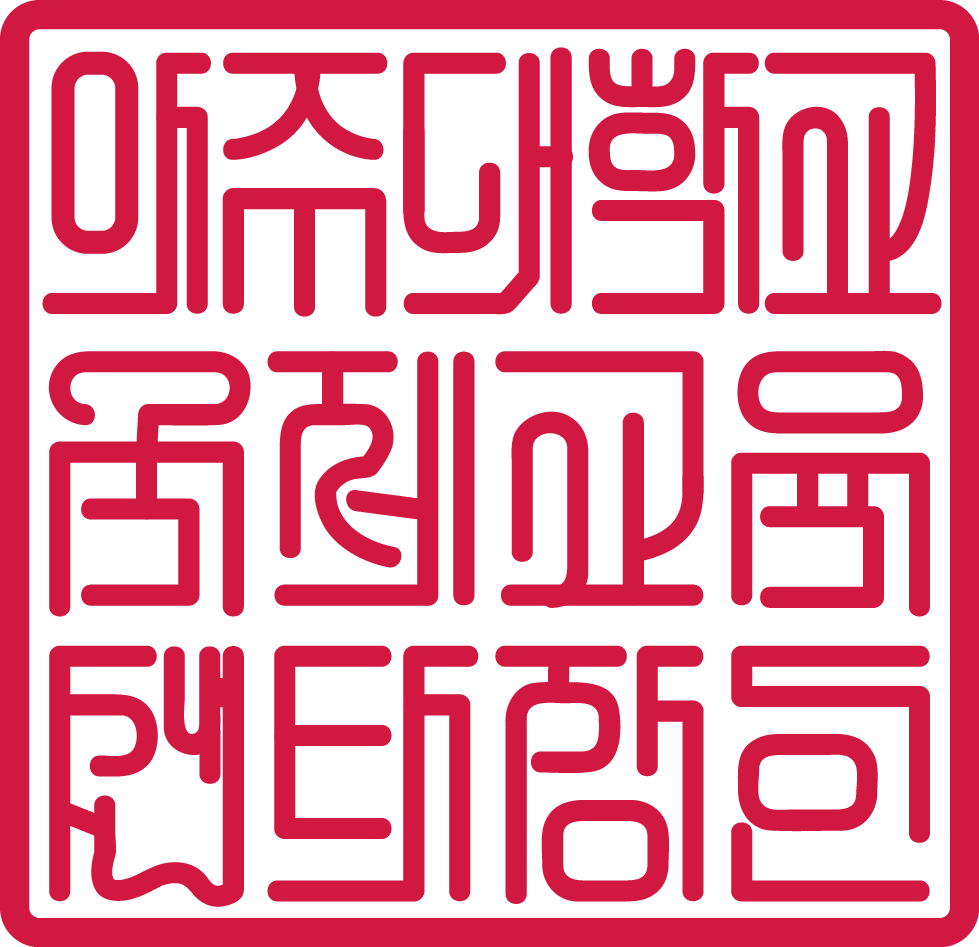 아 주 대 학 교 국 제 교 육 센 터 센 터 장 Center For International Education,AjouUniversity